Dear RefereeThis candidate has applied for an appointment on the Dental Vocational Training Programme in Scotland.  The visitation period will run from 19th May 2023 – 5th June 2023. During this time candidates may be interviewed at Dental Practices.  Please can you complete the reference form and provide directly to the candidate in order for them to bring a copy with them should they attend interviews.  Candidates have been advised not to seek references from family members or friends.  If you feel unable to provide the reference for the candidate, please let the candidate know directly in order for them to obtain a reference from another source.  Yours sincerelyDental Recruitment Team NHS Education for ScotlandDENTAL VOCATIONAL TRAINING RECRUITMENT 2023-2024–STRUCTURED REFERENCE FORMName of Candidate:	Applying for Dental Vocational Training Programme in .Please give a summary view of your professional opinion as to the suitability of this candidate for this post. Reference for:REFEREE’S DETAILS:REFEREE’S DETAILS:REFEREE’S DETAILS:REFEREE’S DETAILS:In what capacity do you know the candidate?In what capacity do you know the candidate?In what capacity do you know the candidate?For how long have you known the candidate?For how long have you known the candidate?For how long have you known the candidate?NamePositionHospital/Health BoardHospital/Health BoardGeneralAreas of good performance (strengths):Areas where performance could be improved (weaknesses):Any points you wish to bring to the appointment committee’s attention:SignatureDateThank you for taking the time to complete this reference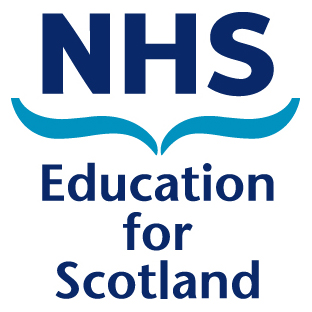 